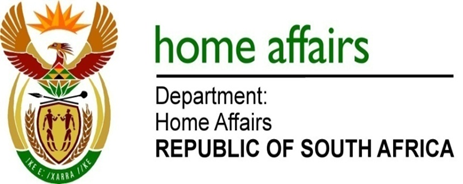 NATIONAL ASSEMBLYQUESTION FOR WRITTEN REPLYQUESTION NO. 746DATE OF PUBLICATION: FRIDAY, 16 MARCH 2018 INTERNAL QUESTION PAPER 8 OF 2018746.	Mrs H O Mkhaliphi (EFF) to ask the Minister of Home Affairs::Whether his department issued Mr Ajay Kumar Gupta (details furnished) with a South African passport; if so, (a)(i) on what date did the specified person apply, (ii) where did the specified person apply and (iii) on what date was the passport issued and (b) what is the total number of passports that were issued to the specified person?								NW823EREPLY:No, according to the information on the National Population Register (NPR), Ajay Gupta with ID Number:  660205 6061 184 has never been issued with a South African Passport.(i) N/A(ii) N/A(iii) N/ANone. 